February 13, 2018A-2013-2376082Bank of New York Mellon500 Grant Street 151-1162Pittsburgh PA  15258Dear Sir/Madam:	January 20, 2018, the Commission received your Letter of Credit Amendment No. 4 on behalf of Inspire Energy Holdings, LLC.  Under cover of this letter please find the signed copy consenting to the Amendment, returned to you per your request.	Should you have any questions pertaining to your filing, please contact our Bureau at 717-772-7777.								Sincerely,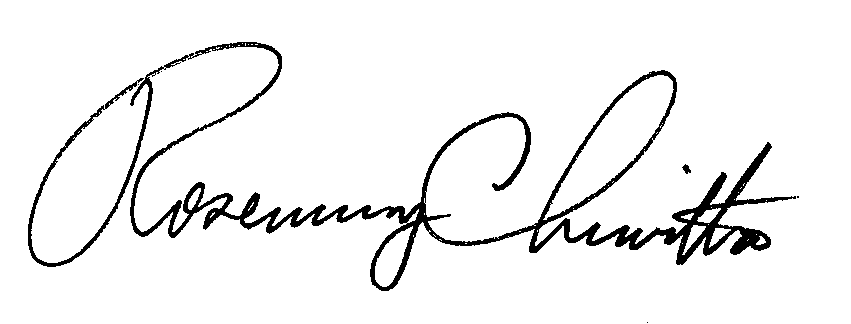 Rosemary ChiavettaSecretaryEnclosureRC: alw